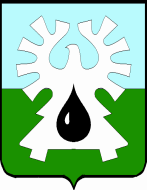 ГОРОДCКОЙ ОКРУГ УРАЙХАНТЫ-МАНСИЙСКОГО АВТОНОМНОГО ОКРУГА – ЮГРЫДУМА ГОРОДА УРАЙРЕШЕНИЕот  15 июня  2021 года                                                                                    № 45О ходатайстве о награждении в Думу Ханты- Мансийского автономного округа – ЮгрыВ соответствии с Законом Ханты-Мансийского автономного округа - Югры «О наградах  и  почетных  званиях Ханты-Мансийского автономного округа – Югры», Постановлением Думы Ханты-Мансийского автономного округа - Югры от 24.05.2005 № 2333 «О почетном нагрудном знаке Ханты-Мансийского автономного округа - Югры «За вклад в развитие законодательства», Дума города Урай решила:1. Обратиться в Думу Ханты-Мансийского автономного округа - Югры с ходатайством о награждении Почетным нагрудным знаком Ханты-Мансийского автономного округа - Югры «За вклад в развитие законодательства» Александровой Галины Петровны, председателя Думы города Урай.2. Настоящее решение вступает в силу с момента принятия.Исполняющий обязанности председателя Думы города Урай                                         Л.Ф. Перевозкина